24-я гвардейская стрелковая дивизия24-я гвардейская стрелковая Евпаторийская Краснознамённая дивизия — воинское соединение (гвардейская стрелковая дивизия) РККА в Великой Отечественной войне.СодержаниеИстория Состав Подчинение Командиры Награды и наименования Отличившиеся воины дивизии Память Примечания Литература Ссылки ИсторияПравитьЗа мужество и героизм личного состава дивизия преобразована приказом Народного комиссара обороны СССР № 78 от 17 марта 1942 года из 111-й стрелковой дивизииВ составе действующей армии — с 17 марта 1942 по 21 октября 1942, с 15 декабря 1942 по 19 мая 1944 и с 8 июля 1944 по 9 мая 1945 года.На момент преобразования фактически уже находилась за линией фронта: 19 марта 1942 года кольцо окружения вокруг 2-й ударной армии было в первый раз закрыто. Дивизия сразу же вступила в бой за коммуникации у Мясного Бора, нанося удар с запада, изнутри кольца вместе с 4-й гвардейской стрелковой дивизией и 7-й гвардейской танковой бригадой. Советским войскам удалось пробить коридор, который в тот же день был закрыт. Вела бои за коммуникации до начала апреля 1942 года, в результате чего был образован узкий коридор.В середине мая 1942 года одной из первых начала выход из полуокружения, и остатки дивизии сосредоточились в районе Вальково, неподалёку от Синявино (Ленинградская область). Была доукомплектована в основном за счёт курсантов пехотных училищ. Численность личного состава достигала десяти тысяч человек.В августе 1942 года дивизия в составе 6-го гвардейского стрелкового корпуса вошла в состав 8-й армии. Задачей дивизии на Синявинскую операцию являлось нанесение удара через Чёрную речку и обширный лесной массив на запад, по участку между Синявино и Мгой, с задачей соединиться с войсками Ленинградского фронта. Слева наступала 265-я стрелковая дивизия, справа 19-я гвардейская стрелковая дивизия. Двум дивизиям, 24-й и 19-й гвардейской, противостоял один полк 233-й пехотной дивизии. В 8:10 27 августа 1942 года дивизия перешла в атаку, через два дня с боями продвинулась на 8 километров, но уже с 29 августа 1942 года, после того как дивизия перехватила железную дорогу Мга — Шлиссельбург была вынуждена отбивать контратаки. До 2 сентября 1942 года дивизия практически не продвинулась на запад, натолкнувшись на мощное сопротивление. 4 сентября 1942 года её место в наступлении на запад заняла 259-я стрелковая дивизия, а 24-я гвардейская начала наступление на юг. Однако наступление не удалось, и дивизия перешла к обороне близ посёлка 1-й Эстонский фронтом на юг. С 10 сентября 1942 года дивизия несколько дней отражала сильное наступление противника. К 26 сентября 1942 года дивизия, в основном удерживая свои позиции, оказалась окружённой, поскольку восточнее, у Чёрной речки, противник уже замкнул окружение. С 28 сентября 1942 года дивизия местами скрытно, ночью, местами с боями выходит из окружения. В боях в ходе операции дивизия понесла большие потери, поступила в резерв, находилась к юго-востоку от Гайтолово, пополняясь и укомплектовываясь.С 15 октября 1942 года дивизия начала переброску с Волховского фронта. Проследовала через Тихвин, Череповец, Вологду, Ярославль, Москву, Тамбов, выгрузилась на станции Платоновка, откуда маршем проследовала в район Рассказово, где вошла в состав 2-й гвардейской армии. Была пополнена в основном курсантами военных училищ и матросами Тихоокеанского флота. К декабрю 1942 года насчитывала в своём составе более 13 тысяч человек. 4 декабря 1942 года погрузилась в эшелоны и в середине декабря начала выгрузку на станциях Иловля и Лог, после чего маршем двинулась к Калачу, куда прибыла 14 декабря 1942 года и откуда вновь тяжёлым маршем двинулась на реку Мышкова, где только к 19 декабря 1942 года начала занимать позиции от Нижне-Кумского на юг. Практически с ходу, переправившись через Мышкову, завязала бои с 17-й танковой дивизии за Нижне-Кумский, который был взят 21 декабря 1942 года.Основная статья: Операция «Винтергевиттер»С 23 декабря 1942 года дивизия, отразив контратаки, перешла в наступление на Верхне-Кумский, который в этот же день был взят, а с 24 декабря 1942 года начала наступление в направление Новоаксайска, который совместно с 7-м танковым корпусом был взят ею 25 декабря 1942 года, после чего дивизия начала развивать наступление на Котельниково, который был взят 29 декабря 1942 года.После этого дивизия участвовала в Ростовской операции, наступая в общем направлении Цимлянская, Раздорская. В середине января 1943 года дивизия вышла к Манычу. Перед дивизией была поставлена задача 18 января 1943 года форсировать уже Северский Донец и наступать на Новочеркасск. Однако наступление не удалось ввиду ожесточённого сопротивления противника при активной поддержке авиации. 27 января 1943 года дивизия с остатками 5-го механизированного корпуса, форсируя Маныч повела наступление на Тузлуков и Малую Западенку. Но неоднократные попытки преодолеть Маныч, продолжавшиеся до 30 января 1943 года, были сорваны противником. Только 31 января 1943 года дивизия форсировала реку при поддержке 18-й гвардейской танковой бригады и вышла к хутору Красный, который с ходу взять не смогла. В тяжёлых боях к 6 февраля 1942 года дивизия вышла в район Усмань — Резников[1]. После этого дивизия в дальнейшем наступлении принимала участие в освобождении Новочеркасска (13 февраля 1943 года) и Матвеева Кургана. Таким образом дивизия 16 февраля 1942 года вышла на реку Миус, где столкнулась с мощной заранее подготовленной обороной и попытки её прорвать успеха не принесли. До апреля 1943 года дивизия находилась у Матвеева Кургана, в апреле дивизия была передислоцирована в район донецких городков Володарск, Ровеньки и Свердловск. С 17 июля 1943 года, будучи введённой в бой вторым эшелоном, переправилась через Миус и вступила в бои за расширение плацдарма в направлении Саур-Могилы. В конце июля 1943 года вела тяжёлые бои в районе Степановки с частями дивизии СС «Дас Райх» за деблокаду окружённых 3-й и 33-й гвардейских дивизий, однако сама была потеснена и 31 июля 1943 года перешла к обороне. К утру 2 августа 1943 года под давлением противника дивизия оставила плацдарм[2]. Вновь дивизия перешла в наступление с 18 августа 1943 года и вновь была вынуждена форсировать Миус. С тяжёлыми боями дивизия продвигалась к Днепру, в ходе наступления форсируя реки Крынка, Мокрый Еланчик, Сухой Еланчик, Кальмиус, Берда. Особенно тяжёлые бои вела на рубеже реки Кальмиус в районе населённого пункта Успеновка, куда подошла к 7 сентября 1943 года. К 22 сентября 1943 года дивизия вышла к реке Молочная, неподалёку от Молочанска, где вновь была остановлена на подготовленном рубеже. С 26 сентября 1943 года дивизия приступила к штурму рубежа, но безуспешно. После паузы в боях, вновь брошена на укрепления 9 октября 1943 года, и в течение двух недель вела тяжелейшие бои по рубежу Молочной, неся большие потери, но всё-таки прорвала оборону и вышла на оперативный простор. Через Аскания-Нова преследовала отступающего противника, и после этого дивизия вышла к берегам Днепра в нижнем течении у впадения в Днепро-Бугский лиман. С 5 ноября 1943 года вела бои за Кинбурнский полуостров и Кинбурнскую косу, особенно тяжёлые в районе Покровских хуторов. Практически в течение месяца бои шли с переменным успехом: противник морем постоянно присылал подкрепления и оказывал ожесточённое сопротивление. 3 декабря 1943 года части дивизии перешли в массированное наступление, взяли с боями Покровские хутора, а 5 декабря 1943 года, взяв Форштадт, окончательно очистили от противника полуостров. С 7 декабря 1943 года дивизия начала переброску[3]. К концу декабря 1943 года дивизия сосредоточилась в 15 километрах от села Большая Лепетиха, расположенного вдоль Днепра. В ходе Никопольско-Криворожской операции в составе 28-й армии участвовала в ликвидации Никопольского плацдарма. В феврале 1944 года дивизия была снята с позиций, отведена сначала под Каховку и Британы, а затем переброшена в район Перекопа, где до апреля 1944 года готовилась к освобождению Крыма.С 8 апреля 1944 года прорывала оборону противника на Перекопе. В течение двух дней вела тяжёлые бои, прорывая оборону, 9 апреля 1944 года сумела прорвать и наступала, отбивая частые контратаки противника, отходящего на ишуньские позиции, к исходу 10 апреля 1944 года окончательно сломила сопротивление противника. В дивизии был сформирован подвижный отряд, с приданным армейским танковым батальоном, которому была поставлена задача с ходу преодолеть оборонительный рубеж противника на реке Чатырлык, вырваться на оперативный простор и овладеть городом Евпатория. Вслед за отрядом наступали основные силы дивизии. Однако рубеж по реке удалось прорвать только 12 апреля 1944 года основными силами дивизии, после чего подвижный отряд устремился к Евпатории и 13 апреля 1944 года освободил город, а полки дивизии освободили Саки. В конце апреля 1944 года дивизия передислоцировалась в долину реки Кача.С 5 мая 1944 года дивизия перешла в наступление, мощным ударом через Бельбекский каньон вышла к железной дороге в полутора километрах севернее станции Мекензиевы Горы. В тяжёлых боях дивизия медленно продвигалась с севера на Севастополь. С 8 мая 1944 года войска противника начали отход[4] и 9 мая 1944 года дивизия форсировала Северную бухту[5]. Перед форсированием небольшим отрядом был захвачен плацдарм, который удерживался до подхода основных сил. Пяти воинам было присвоено звание Героя Советского Союза, четырём — посмертно. Обогнув Южную бухту, части дивизии к 14 часам вошли в Рудольфову слободку[6].С конца мая отправляется маршем на станцию Снегиревка, где 9 июня 1944 года начала погрузку в эшелоны и была переброшена в Ельню, откуда маршем вышла к реке Свента. 21 июля 1944 года начала участие в Шяуляйской операции. Вступила в бои близ Укмерге, Радвилишкиса, оттуда с боями продвигается к Рамигала, затем к Шяуляю. На 26—27 июля 1944 года вела бои в районе Трускавы южнее Шяуляя. В августе 1944 года участвовала в отражении мощных контратак противника западнее Шяуляя, на 5 сентября 1944 года находилась у деревни Тирелки в пяти километрах западнее Шяуляя. В начале сентября 1944 года перешла в наступление на юго-запад и продвинувшись на 15—20 километров, вышла на реку Дубисса, где находилась до 5 октября 1944 года.С 5 октября 1944 года перешла в наступление в ходе Мемельской операции, форсировала Дубиссу, наступая на Кельме, вела бои в районе населённого пункта Гечайце в семи километрах северо-восточнее города Кельме, к 6 октября 1944 года вышла на рубеж реки Крожента, затем наступала по направлению Упина, форсировала реку Юра и вышла на Неман, на 19—20 октября 1944 года вела бой в районе населённого пункта Бойснен в 9 километрах северо-западнее Тильзита. Попытки форсирования реки в конечном счёте успеха не принесли. 2-я гвардейская армия в декабре 1944 года была передана на 3-й Белорусский фронт и перебазирована в район юго-восточнее Гумбиннена.С 13 января 1945 года перешла в наступление на правом фланге армии в ходе Восточно-Прусской операции, форсировала реку Роминте и овладела крупным опорным пунктом противника Перкаллен, на 16 января 1945 вела бой севернее населённого пункта Вальтеркемен (ныне посёлок Ольховатка Гусевского района), на 18 января 1945 года — за населённый пункт Нештонкемен в шести километрах юго-восточнее города Гумбиннен, на 20 января 1945 года дивизия вела бои на подступах к Даркемену (ныне Озёрск). Вскоре дивизия была передана в 39-ю армию и перебазирована на подступы к Кёнигсбергу. Так, части дивизии на 29 января 1945 года вели бой в шести километрах северо-западнее Кёнигсберга, на 4 февраля 1945 года — юго-восточнее населённого пункта Фишхаузен, на 20 февраля 1945 года — за населённый пункт Лендорф в 13 километрах северо-западнее Кёнигсберга.В ходе штурма Кёнигсберга с 6 апреля 1945 года дивизия наступала во втором эшелоне корпуса, у которого была задача прорыва обороны противника в полосе шириной в 2 километра (от пруда Филиппе до безымянной высоты в километре западнее господского двора Шарлоттенбург). После того, как дивизии первого эшелона вышли на канал Ланд-Грабен (ныне река Голубая) и подошли с севера к пригородным поселкам Кёнигсберга, вечером 7 апреля 1945 года дивизия была введена в бой с задачей овладеть районом кирпичного завода, в последующем наступать в направлении станции Прегель[7], однако попытки её наступления результата не принесли. На 8 апреля 1945 года дивизии была поставлена задача продолжать штурм Кёнигсберга с ближайшей целью овладеть северной и центральной частями Иудиттена (ныне Менделеево, район Калининграда); в последующем овладеть Иудиттеном полностью и выйти к реке Прегель на километр северо-восточнее станции Прегель. Днём передовые штурмовые отряды дивизии пересекли улицу (ныне проспект Победы) и ворвались в кварталы Кёнигсберга (ныне район между проспектом Победы и улицами Радищева и Харьковской). Два полка дивизии вышли с северо-запада на территорию вагоноремонтных мастерских (где соединились с войсками 16-й гвардейской стрелковой дивизии 11-й гвардейской армии) и станции Прегель и позднее форсировали реку. К концу дня 8 апреля 1945 года дивизия сосредоточилась в районе в районе Иудиттена, Ратсхофа, в готовности к возможной обороне от контратак, которые действительно состоялись в ночь на 9 апреля 1945 года, когда на участке дивизии пытались пробиться из Кёнигсберга окружённые войска противника.В апреле 1945 года принимала участие в Земландской операции, наступая на Пиллау. Последние бои в ходе войны части дивизии провели на косе Фрише-Нерунг[8].24-я гвардейская стрелковая дивизия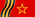 24-я гвардейская стрелковая дивизияНаграды: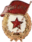 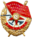 Почётные наименования:«Евпаторийская»Войска:сухопутныеРод войск:пехотаСформирована:18.09.1941 годаРасформирована (преобразована):февраль 1946Предшественник:111-я стрелковая дивизияПреемник:42-я гвардейская мотострелковая дивизия (до 2009 года)Боевой путьБоевой путь1942:
Ленинградская область
Сталинградская область
1943:
Сталинградская область
Ростовская область
Донецкая область
Херсонская область
1944:
Крым
Литва
Восточная Пруссия
1945:
Восточная Пруссия1942:
Ленинградская область
Сталинградская область
1943:
Сталинградская область
Ростовская область
Донецкая область
Херсонская область
1944:
Крым
Литва
Восточная Пруссия
1945:
Восточная Пруссия